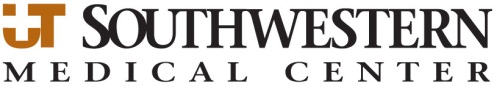 Advanced Imaging Research CenterResearch with Human Subjects at the AIRC – ModificationAdvanced Imaging Research CenterResearch with Human Subjects at the AIRC – ModificationChange in Protocol:  Submit this form and the IRB approval letter.Change in Study Team:  Submit this form and the updated IRB consent form.Submit to:  Jeannie.Baxter@utsouthwestern.eduChange in Protocol:  Submit this form and the IRB approval letter.Change in Study Team:  Submit this form and the updated IRB consent form.Submit to:  Jeannie.Baxter@utsouthwestern.eduAIRC Application Number:                                     Title:IRB File Number(s):                                                 IRB Modification Approved:                                  Yes      No Principal Investigator:                                           Telephone:       Email:  Research Coordinator:       Telephone:       Email:   Change in Protocol:     Yes        No    If yes, please describe:Change in Protocol:     Yes        No    If yes, please describe:Updated Risk Assessment:Updated Risk Assessment:Change in Research Team Members:  Change in Research Team Members:  Other Comments:Other Comments: